NÁVRH TÉM PROJEKTOVÝCH PRÁC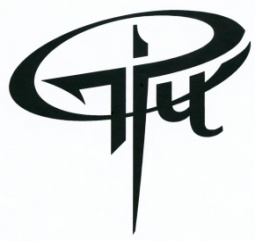 žiakov septimy a 3.ročníkaZ DEJEPISU2020/20211. Osobnosti regionálnych dejín2. Cirkevné pamiatky v púchovskom regióne3. Vývoj, dejiny a miestne osobitosti remesiel v meste/okrese Púchov 4. Dejinné špecifiká priemyselnej produkcie v Púchove a okolí5. Špecifiká kultúrnych dejín púchovského regiónu6. Vybrané aspekty dejín lokálnej architektúry 7. Pamätníky, pomníky, pamätné tabule a historické kuriozity v meste/okrese Púchov8. Dejiny dopravy v Púchove a okolí 9. Po stopách židovských rodín/Po stopách preživších holokaustu10. Dejinné výsledky volieb v meste/okrese Púchov v 20. storočí 11. Osudy protagonistov regionálnych (pobočiek) politických strán v 20. storočí12. Športové dianie v dejinách mesta/okresu na pozadí historickej (dennej) tlače (vybrať si 1 šport/klub/športovca)13. Príbeh rodinnej fotografie v kontexte „veľkých dejín“  14. Rodinní príbuzní vo víre totalitných režimov 20. storočia15. Téma podľa vlastného výberu Vypracoval: Mgr. Juraj Jankech, PhD.                                                      Schválila PaedDr. Anna Chládecká,  vedúca Predmetovej komisie humanitných predmetov OBN, DEJ, EKO, PSY, NABV Púchove 28.9.2020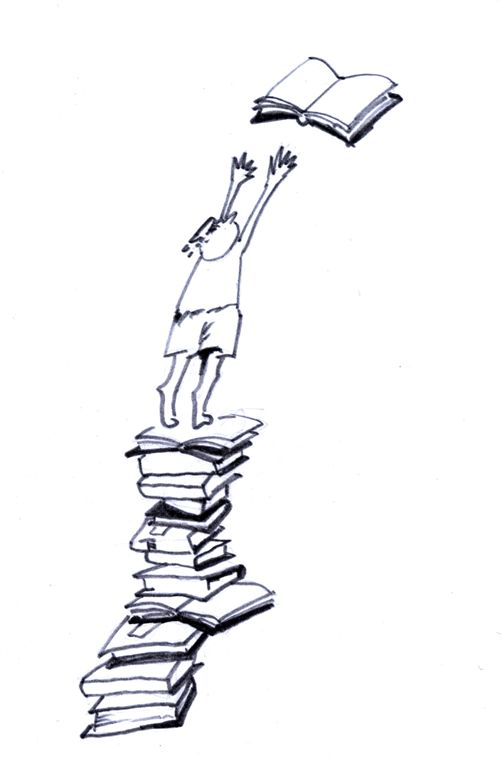 